Интернет-проект«Хочу все знать!»МБОУ "Школа №26 им. Героя Советского Союза Д.Т. Доева" г. Керчьhttps://opr.crimea.ru/sc/shkola-26-im-geroya-sovetskogo-soyuza-d-t-doeva-g-kerch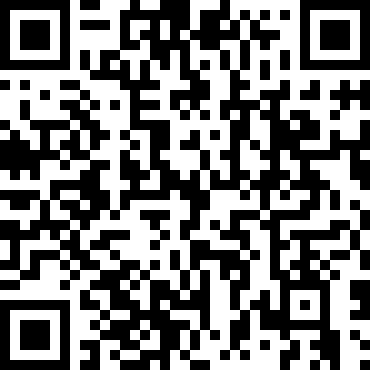 РОД  «Объединение потребителей России» в Республике КрымМинистерство образования, науки и молодежи Республики Крым